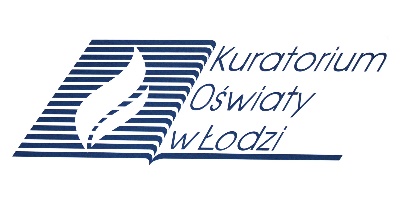  Numer porządkowy wynika z numeru stolika wylosowanego przez ucznia WOJEWÓDZKI KONKURS PRZEDMIOTOWY 
Z MATEMATYKI    organizowany przez Łódzkiego Kuratora Oświaty                     
dla uczniów szkół podstawowych w roku szkolnym 2020/2021TEST –  ETAP WOJEWÓDZKI                                            Wypełnia Komisja Konkursowa po zakończeniu sprawdzenia pracPodpisy członków komisji sprawdzających prace:  (imię i nazwisko)………………………………………..(podpis)    (imię i nazwisko)………………………………………..(podpis)                                                                             ZADANIE 1 ( 5 pkt )Jeśli liczba K stanowi 10% liczby L, liczba L stanowi 20% liczby M, M stanowi 30% liczby N, a P stanowi 40% liczby N, wówczas iloraz K przez P jest równy:                      B)                         C)                         D)                        E)  7ZADANIE 2 ( 5 pkt )Średni wiek dziadka, babci i siedmiu wnucząt jest równy 28 lat, a średni wiek siedmiu wnucząt wynosi 15. Ile lat ma dziadek, jeśli wiadomo, że jest on starszy od babci o trzy lata?72                       B)  75                    C)  52                    D)  89                       E)  92ZADANIE 3 ( 5 pkt )Pani Grażyna przejechała trasę dwukrotnie dłuższą niż pan Janusz w czasie stanowiącym
  jego czasu. Ile razy szybciej jechała?1,5                     B)  2                       C)  2,5                     D)  3                      E)  3,5ZADANIE 4 ( 5 pkt )Wartość wyrażenia     jest równa:1                    B)  32                    C)  64                       D)                           E)  ZADANIE 5 ( 5 pkt )Prawdopodobieństwo wylosowania spośród wszystkich liczb trzycyfrowych liczby, której suma cyfr jest równa 3, wynosi:                      B)                         C)                         D)                      E)  ZADANIE 6 ( 5 pkt )Wiadomo, że liczba   spełnia warunek 0 <  < 5. Wówczas wyrażenie   przyjmuje wartość:2a-11                   B)  2a-1                   C)  -2a-11                    D)  -1                   E)  1ZADANIE 7 ( 5 pkt )Symbol n! ( czytamy n silnia ) oznacza iloczyn liczb naturalnych od 1 do n, np. 5! = 1∙2∙3∙4∙5. Która z poniższych liczb nie jest liczbą naturalną?                        B)                       C)                      D)                             E)  ZADANIE 8 ( 5 pkt )W pewnym trójkącie równoramiennym dwusieczne kątów przy podstawie przecinają się pod kątem 110º. Ile wynosi miara kąta między ramionami w tym trójkącie?35º                     B)  40º                   C)  70º                      D)  110º                     E)  120ºZADANIE 9 ( 5 pkt )Koła przedstawione na rysunku są współśrodkowe. Zamalowane figury mają równe pola,
 a stosunek promienia mniejszego koła do promienia większego koła jest równy 2 : 3. Miara kąta α jest równa: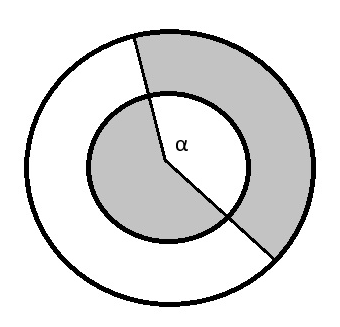 200º                   B)  180º                   C)  160º                    D)  140º                    E)  120ºZADANIE 10 (10 pkt )Przedstawione na rysunku trójkąty są równoboczne. Promień okręgu jest  równy  .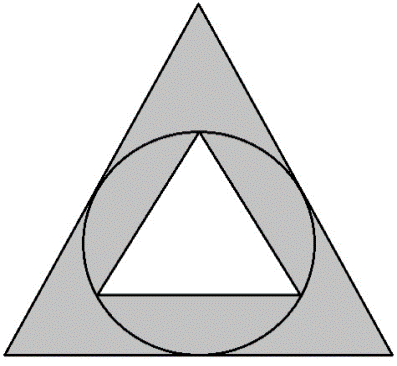 Oceń prawdziwość zdań.ZADANIE 11 ( 9 pkt )Droga z Tulipanowa do Hiacyntowa  prowadzi 10 km pod górę, 6 km z góry i 25 km po płaskim terenie. Klaudiusz, jadąc z Tulipanowa do Hiacyntowa motocyklem, przebył tę drogę w czasie 51 minut. Drogę powrotną przebył w czasie 49  minut, jadąc z takimi samymi prędkościami pod górkę, z górki i po terenie płaskim jak podczas drogi z Tulipanowa do Hiacyntowa. Oblicz, jaka była prędkość Klaudiusza pod górę i z góry, jeżeli po terenie płaskim jechał z prędkością 50 km/h.ZADANIE 12 ( 7 pkt )W graniastosłupie prawidłowym czworokątnym przekątna ściany bocznej jest pięć razy dłuższa od przekątnej podstawy. Jaką częścią powierzchni całkowitej tej bryły jest powierzchnia jednej ściany bocznej?ZADANIE 13 ( 8 pkt )Wykaż, że jeżeli trójkąt ABC obraca się wokół boku BC o długości ɑ, to objętość bryły otrzymanej w ten sposób jest równa  , gdzie S jest polem trójkąta ABC.ZADANIE 14 ( 8 pkt )O liczbach a, b, c, d wiadomo, że a = bcd, a + b = cd, a + b + c = d oraz a + b + c + d = 1.Jakie to liczby? Zapisz obliczenia.ZADANIE 15 ( 7 pkt)Uporządkuj rosnąco liczby x, y, z jeśli:ZADANIE 16 ( 6 pkt )Oblicz     .BRUDNOPISArkusz liczy 10 stron i zawiera 16 zadań, w tym brudnopis.Przed rozpoczęciem pracy sprawdź, czy Twój arkusz jest kompletny. Jeżeli zauważysz usterki, zgłoś je Komisji Konkursowej.Zadania czytaj uważnie i ze zrozumieniem.Odpowiedzi wpisuj długopisem bądź piórem, kolorem czarnym lub niebieskim. Dbaj o czytelność pisma i precyzję odpowiedzi.W zadaniach zamkniętych zaznacz prawidłową odpowiedź, wstawiając znak X we właściwym miejscu.Jeżeli się pomylisz, błędne zaznaczenie otocz kółkiem i zaznacz znakiem X inną odpowiedź.Oceniane będą tylko te odpowiedzi, które umieścisz w miejscu do tego przeznaczonym.Do każdego zadania podana jest maksymalna liczba punktów możliwa do uzyskania za prawidłową  odpowiedź. Pracuj samodzielnie. Postaraj się udzielić odpowiedzi na wszystkie pytania.Nie używaj korektora. Jeśli pomylisz się w zadaniach otwartych, przekreśl błędną odpowiedź
 i wpisz poprawną.Korzystaj tylko z przyborów i materiałów określonych w  regulaminie konkursu.Powodzenia!Czas pracy:120 min.Zadanie12345678910111213141516RazemPunkty możliwe do uzyskania55555555510978876100 pkt.Punkty uzyskaneBok dużego trójkąta jest dwa razy dłuższy niż bok małego trójkąta.PFPole zamalowanej figury jest równe .PF